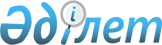 О предоставлении в 2017 году мер социальной поддержки специалистам в области здравоохранения, образования, социального обеспечения, культуры, спорта и агропромышленного комплекса, прибывшим для работы и проживания в сельские населенные пункты
					
			С истёкшим сроком
			
			
		
					Решение маслихата Денисовского района Костанайской области от 3 февраля 2017 года № 82. Зарегистрировано Департаментом юстиции Костанайской области 23 февраля 2017 года № 6840. Прекращено действие в связи с истечением срока
      В соответствии с пунктом 8 статьи 18 Закона Республики Казахстан от 8 июля 2005 года "О государственном регулировании развития агропромышленного комплекса и сельских территорий" Денисовский районный маслихат РЕШИЛ:
      1. Предоставить в 2017 году специалистам в области здравоохранения, образования, социального обеспечения, культуры, спорта и агропромышленного комплекса, прибывшим для работы и проживания в сельские населенные пункты, подъемное пособие и социальную поддержку для приобретения или строительства жилья.
      2. Настоящее решение вводится в действие по истечении десяти календарных дней после дня его первого официального опубликования.
      СОГЛАСОВАНО
      Руководитель государственного
      учреждения "Отдел экономики и
      финансов акимата Денисовского
      района"
      _______________ Рахметова С.Ф.
					© 2012. РГП на ПХВ «Институт законодательства и правовой информации Республики Казахстан» Министерства юстиции Республики Казахстан
				
      Председатель внеочереднойсессии районного маслихата

К. Амантаева

      Секретарь Денисовскогорайонного маслихата

А. Мурзабаев
